Obec CebivZastupitelstvo obce Cebivč.j.: Cebiv/605/23OBEC CEBIV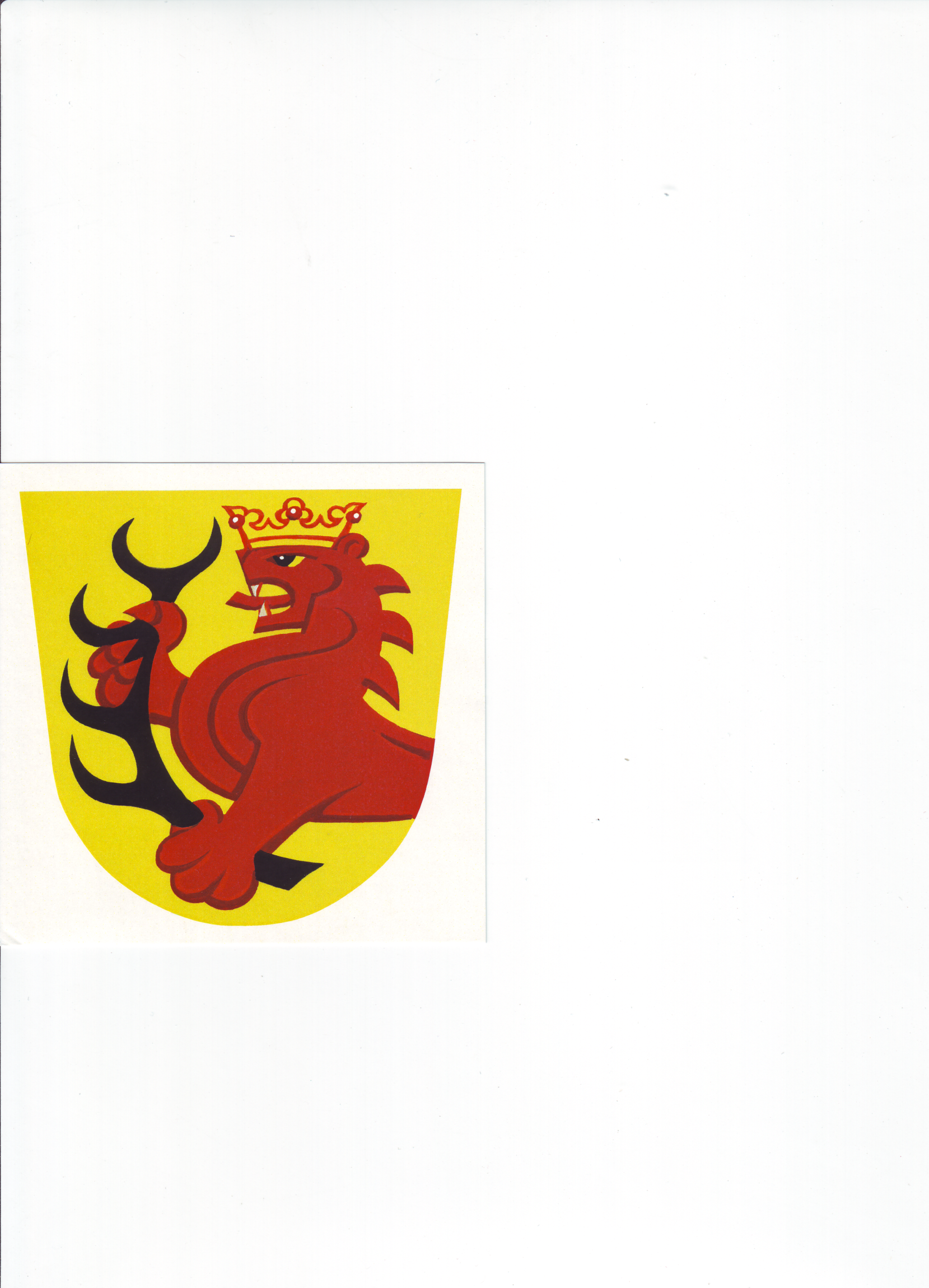 Obecně závazná vyhláška o chovu a držení hospodářských zvířat na území obce Cebiv Zastupitelstvo obce Cebiv se na svém zasedání dne 3. 7. 2023 usneslo z důvodů zachování klidného, bezpečného a pohodového bydlení v obci jakož i kvality životního prostředí vydat podle § 10 a § 35 zákona č. 128/2000 Sb., o obcích (dále „zákon o obcích“), pod usnesením č. 5/B9/2023 tuto obecně závaznou vyhlášku.Čl. 1Úvodní ustanoveníNa území katastru obce Cebiv a katastru místní části Bezemín lze chovat hospodářská zvířata za předpokladu, že jejich chov nebude negativně zasahovat do kvality životního prostředí a pohodového bydlení v obci.Čl. 2Definice pojmůChovatelem, nebo držitelem zvířat je ten, kdo třeba jen přechodně zvířata chová, nebo o ně pečuje.Vyhláška je závazná pro chovatele, držitele těchto následujících druhů zvířat:velká a střední hospodářská zvířata - skot, koně, ovce, kozy, prasata, běžci apod.malá a drobná hospodářská  zvířata - hrabavá a vodní drůbež (slepice, krůty, kachny a husy), holubi a králíci. kožešinová zvířata - norci, lišky, pesci, nutrie apod.Čl. 3Podmínky chovuChovat jakékoliv zvíře je povoleno (s výjimkou, uvedenou v dalších článcích této vyhlášky), pokud chov je v souladu s ostatními předpisy a zákony ČR, neohrožuje čistotu a neobtěžuje obyvatele okolních bytů a domů nad míru přiměřenou poměrům. Zvíře musí být chováno v souladu s ostatními předpisy a zákony ČR.Je zakázáno chovat zvířata uvedená v Čl. 2 odst. 2 a), b) a c) mimo prostory k tomu určené. Je zakázáno přinášet nebo přivádět či umožnit vstup zvířectvu dle Čl. 2 odst. 2 a) a c) do prostor, kde není dovolen jejich chov a pohyb, jako jsou dětská hřiště, pískoviště, park a další veřejná místa.V rodinné zástavbě a její bezprostřední blízkosti je chov zvířat  povolen za předpokladu, že nedojde ke zhoršení životního prostředí, vzhledu okolí a nedojde k narušení pravidel občanského soužití.Chov zvířat, podle Čl. 2 odst. 2 písm. a),  je v intravilánu obce Cebiv a intravilánu místní části Bezemín a ve vzdálenosti 100 m od vnější hranice intravilánu omezen počtem 20 ks. Jejich chov nesmí narušovat pohodu bydlení obyvatel obce.Chov zvířat, podle Čl. 2 odst. 2 b) a c), je v intravilánu obce Cebiv a intravilánu místní části Bezemín a ve vzdálenosti 100 m od vnější hranice intravilánu omezen počtem 100 ks. Jejich chov nesmí narušovat pohodu bydlení obyvatel obce.Čl. 4Zvláštní ustanoveníObecní úřad může předběžně zakázat chov zvířat, jestliže jeho chovem popř. pobytem v obci dojde ke zřejmému zásahu do pokojného stavu, zejména narušení občanského soužití a bezpečnosti (§ 5 občanského zákoníku) a ke zhoršení životního prostředí s negativními vlivy na kvalitu bydlení v obci.Čl. 5SankceObec může za porušení této vyhlášky uložit pokutu dle § 66d zákona o obcích.Čl. 6Platnost Tato obecně závazná vyhláška nabývá účinnosti počátkem patnáctého dne po dni jejího vyhlášení.……………………………..                                         …………………………………       místostarosta                                                                               starostka    Ing. Zdeněk Teplý                                                                    Pavlína Jonášová